     Ma régate comme Jeune Arbitre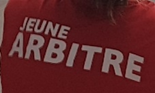 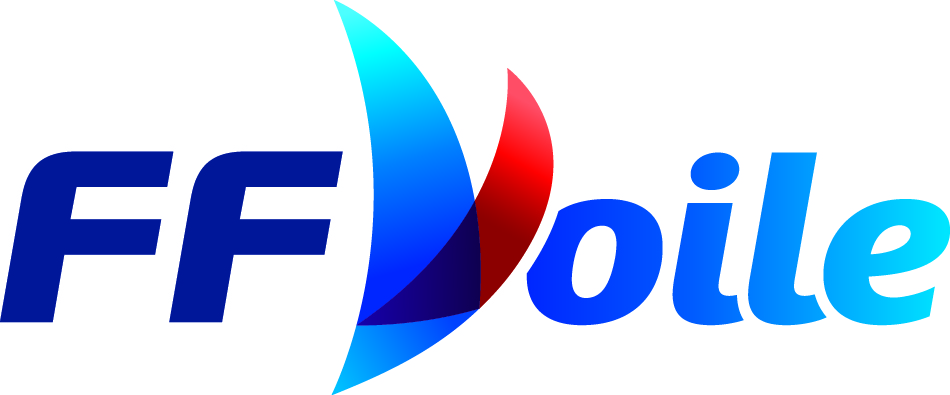 Titre et grade de la Compétition :Date :Club et Lieu :Séries arbitrées et nombre de bateaux par séries : Nombre de courses courues :Poste(s) occupé(s) et Actions réalisées :Bilan du jeune après l’épreuve :Nom, prénom et fonction du tuteur arbitre :Appréciations du tuteur :Commentaires (jeune et/ou tuteur) :